I. ÖĞRENCİ TARAFINDAN DOLDURULACAKTIR:	…………………………………………………………  BÖLÜMÜ BAŞKANLIĞI’NA,Aşağıda belirttiğim nedenle yurt dışına çıkmak istiyorum. Pasaport harcı muafiyeti için onayınıza arz ederim. Adı Soyadı	 :Öğrenci Numarası	 :Bölümü	 :Enstitü/Fakülte/Y.O/MYO:Sınıfı	 :Yurt dışına çıkış nedeni	 :Yurt dışına çıkış tarihi  :Yurt dışında kalış süresi	 :Gidilecek Ülke-Şehir	 :
Tarih	 :İmza	 : II. BÖLÜM BAŞKANLIĞI ONAYI:Uygundur  □                          Uygun Değildir  □III. ENSTİTÜ / FAKÜLTE / YÜKSEKOKUL / MYO ONAYI:Uygundur  □                              Uygun Değildir □AÇIKLAMALAR:5682 sayılı Pasaport Kanunun 16. Maddesi ve 492 sayılı Harçlar Kanununun 85. Maddeleri hükmü gereği  “Seyahatleri Türkiye için kültürel, ticari veya sosyal bir menfaat temin edecek mahiyette bulunduğu sabit olanlarla, Milli Eğitim Bakanlığının müsaadesiyle ilmi tetkiklerde bulunmak veya yabancı memleketlerde yapılacak spor teması ve müsabakalarına iştirak etmek üzere kafile halinde gezi yapacak öğretmen, öğrenci ve sporculara verilecek pasaportlar hiçbir harca tabi değildir”.Harç muafiyetinden muaf olmak için öğrenci statüsünde olmak zorunludur. Mezunlar bu muafiyetten yararlanamazlar. Bu nedenle öğrencilerimizin mezuniyetleri kesinleşmeden önce bu işlemleri tamamlamaları önerilir.Harçsız pasaport düzenlenirken yurt dışında geçirilecek süre dikkate alınır.Öğrencilerin izlemesi gereken yol:Öğrenciler doldurdukları Başvuru Formlarına kabul mektubu, belge vb. eklerler.Onay alan öğrenciye Öğrenci İşleri Dairesi Başkanlığı belge hazırlar. Yurt dışında geçirilecek süre bu belgede belirtilir. Belge 6 ay süre ile geçerlidir.Hazırlanan belge öğrenci tarafından ilgili Valilik/Emniyet Müdürlüğü"ne sunulur.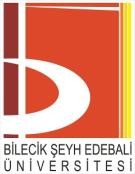 PASAPORT HARÇ MUAFİYET ONAY FORMUBŞEÜ-KAYSİS Belge NoDFR-034PASAPORT HARÇ MUAFİYET ONAY FORMUİlk Yayın Tarihi/Sayısı10.05.2016 / 5PASAPORT HARÇ MUAFİYET ONAY FORMURevizyon TarihiPASAPORT HARÇ MUAFİYET ONAY FORMURevizyon NoPASAPORT HARÇ MUAFİYET ONAY FORMUToplam Sayfa1